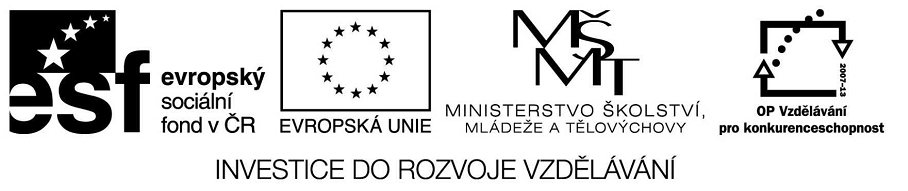 VY_32_INOVACE_22_16Základní vzdělávání – Člověk a společnost - DějepisNázev materiálu Doba Rudolfa II. Anotace – Žáci vypracují úkoly týkající se doby Rudolfa II. za použití dostupných mediíAutor	 - Mgr. Radek HulvaJazyk	 - češtinaOčekávaný výstup - žáci za pomocí učebnic a internetu budou schopni odpovědět                                     na základní otázky, které souvisí z dobou vlády Rudolfa II.Speciální vzdělávací potřeby - internetKlíčová slova	- Rudolf II., Rudolfův majestát, alchymie, elixír mládí, kámen mudrcůDruh učebního materiálu - pracovní listDruh interaktivity - aktivitaCílová skupina - 13-14 letStupeň a typ vzdělávání -  základní vzdělávání - druhý stupeňCelková velikost - 46 KBRudolf II. – pracovní list1)Doplň následující údajeRudolf se narodil roku ………………………ve městě…………………….Jeho matka pocházela ze……………………….Ve věku………………..let byl dán na výchovu ke svému strýci…………………,který pocházel z rodu………………………Ve svých ……….letech se vrátil zpět ke svým rodičům do města Vídně.2) Který z jeho rodičů byl nábožensky smířlivý?3) Které z následujících tvrzení jsou pravdivá?a) Rudolf II. nebyl katolíkb) se svým bratrem Matyášem vycházel výborněc) byl velikým příznivcem uměníd) ke konci života trpěl psychickými problémye) byl bezdětnýf) měl velikou slabost pro alchymiig) horoskopy bral jako pověru4) Ze kterého dokumentu je tato ukázka? Co tento dokument  zajištoval? My Rudolf Druhý činíme tímto listem:aby jak stav panský,rytířský, tak Pražané, horníci a jiná města s lidmi poddanými náboženství své pod obojí volně a svobodně beze všech překážek vykonávati mohli.………………………………………………………………………………………………………………..5) Na Rudolfově dvoře působil i tento muž.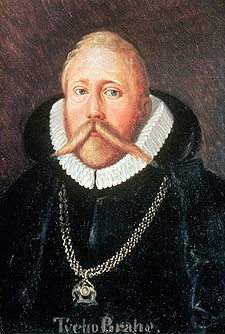 6. Odpověz na tyto otázkya ) Co je to astrologie? .......................................................................................................................................................b) Co měl zajistit kámen mudrců? .......................................................................................................................................................c) Co měl zajistit elixír mládí ? …………………………………………………………………………………………………..d) Jak se jmenují dva filmy natočené v 50. letech o Rudolfu II. ? ......................................................................................................................................................…………………………………………………………………………………………………..[cit. 2012- 10-10]. Dostupný pod licencí Creative Commons na WWWhttp://cs.wikipedia.org/wiki/Soubor:Tycho_Brahe.JPG